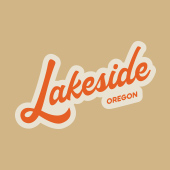 “The Mission of the City of Lakeside is to serve the citizens of our community with responsibility, transparency, integrity, and dedication”.In accordance with HB2560, the City of Lakeside, to extent reasonably possible, will make all meetings accessible remotely via Zoom and provide the opportunity for citizens to submit oral testimony during the meeting and written testimony by emailing cityhall@cityoflakeside.org by 4:00 p.m. on the day of each regularly scheduled council meeting.THIS MEETING HAS BEEN CANCELEDCall to OrderPledge of AllegianceRoll CallThe Lakeside City Council will meet in executive under the following to consider applications for employment for the City Manager position:Executive Session: ORS 192.660 (2)(a):  To consider employment of a public officer, employee, staff member or individual agent.  Adjourn- Next meeting; December 14, 2023The above meeting is open to the public. The Lakeside City Hall is handicapped-accessible. Lakeside is an Affirmative Action/Equal Opportunity Employer and complies with Section 804 of the Rehabilitation Act of 1973. All City Council Meetings are recorded and kept on audio media.